    КAРАР                                     №   145              ПОСТАНОВЛЕНИЕ      20 декабрь 2016 й.                                                     20 декабря 2016 г.Об утверждении перечня кодов подвидов по видам доходов, главным администратором которых являются Администрация сельского поселения Енгалышевский сельсовет муниципального района Чишминский район Республики Башкортостан и находящиеся в их ведении казенные учрежденияВ соответствии с приказом Министерства финансов Российской Федерации от 08.06.2015 г.№90-н «О внесении изменений в Указания  о порядке применения  бюджетной  классификации Российской Федерации»,  согласно пункту 9 статьи 20 Бюджетного кодекса Российской Федерации, в связи с изменением структуры  кода  классификации  доходов бюджетовП О С Т А Н О В Л Я Ю:1. Утвердить перечень кодов подвидов доходов по видам доходов, главным администратором которых являются Администрация сельского поселения Енгалышевский сельсовет муниципального района Чишминский район Республики Башкортостан и находящиеся в их ведении казенные учреждения, согласно приложению  к настоящему Постановлению.2. Постановление вступает в силу с 1 января 2017 года.3.Считать утратившим силу постановление главы администрации от 14 декабря 2015 года № 149 «Об утверждении перечня кодов подвидов по видам доходов, главным администратором которых являются Администрация сельского поселения Енгалышевский сельсовет муниципального района Чишминский район Республики Башкортостан и находящиеся в их ведении казенные учреждения»;4. Контроль за исполнением настоящего приказа оставляю за собой.Глава сельского поселения :                                                               В.В. Ермолаев       Утвержден постановлением  главы сельского поселения Енгалышевский сельсовет  муниципального района Чишминский районРеспублики Башкортостан                                                                     от 20 декабря 2016 г. № 145Переченькодов подвидов доходов по видам доходов, главными администраторами которых являются органы местного самоуправления сельского поселения Енгалышевский сельсовет муниципального района Чишминский район Республики БашкортостанВ целях упорядочения платежей, поступающих от предоставления субсидий, субвенций и иных межбюджетных трансфертов, имеющих целевое назначение, в связи с изменением структуры  кода  классификации  доходов бюджетов:791 1 08 04020 01 0000 110 «Государственная пошлина за совершение нотариальных действий должностными лицами органов местного самоуправления, уполномоченными в соответствии с законодательными актами Российской Федерации на совершение нотариальных действий» установить следующую структуру подвидов доходов:000 2 02 20077 10 0000 151«Субсидии бюджетам сельских поселений на софинансирование капитальных вложений в объекты муниципальной собственности»;         установить следующую структуру кода подвида доходов:000 2 02 29999 10 0000 151 «Прочие субсидии бюджетам сельских поселений» установить следующую структуру кода подвида доходов:    000 2 02 49999 10 0000 151 «Прочие межбюджетные трансферты, передаваемые бюджетам сельских поселений» установить следующую структуру кода подвида доходов:000 2 02 90054 10 0000 151 «Прочие безвозмездные поступления в бюджеты сельских поселений от бюджетов муниципальных районов» установить следующую структуру кода подвида доходов:Баш[ортостан Республика]ыШишм^ районыМУНИЦИПАЛЬ РАЙОНЫныЕНГАЛЫШ ауыл советыауыл биЛ^м^е хакимите452156, Енгалыш  ауылы, Манаева урам, 13тел.:2-84-41, 2-84-42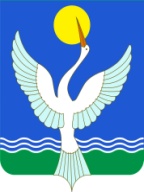 администрацияСЕЛЬСКОГО ПОСЕЛЕНИЯЕнгалышевский сельсоветМУНИЦИПАЛЬНОГО РАЙОНАЧишминскИЙ район       Республика Башкортостан452156, с.Енгалышево,  ул. Манаева, 13тел.: 2-84-41, 2-84-421000 110сумма налога (сбора) (недоимка по  соответствующему налогу (сбору), в том числе по  отмененному)4000 110прочие поступления0007 151Бюджетные инвестиции7101 151Субсидии на софинансирование расходных обязательств7104 151Субсидии на реализацию республиканской адресной программы по проведению капитального ремонта многоквартирных домов на 2010 год7105 151Субсидии на софинансирование расходов по подготовке объектов коммунального хозяйства к работе осенне-зимний период 7111 151 Субсидии на финансирование комплексной программы Республики Башкортостан «Энергосбережение и повышение энергетической эффективности на 2010-2014 годы»7112 151 Субсидии на реализацию республиканской целевой программы «Модернизация систем наружного освещения населенных пунктов Республики Башкортостан на 2011-2015 годы»7113 151 Субсидии на проведение кадастровых работ по межеванию земельных участков в целях их предоставления гражданам, имеющим трех и более несовершеннолетних детей, а также ребенка-инвалида7114 151Субсидии на премирование победителей республиканского конкурса «Самое благоустроенное городское (сельское) поселение Республики Башкортостан7115 151Субсидии на софинансирование комплексных программ развития систем коммунальной инфраструктуры7121 151Субсидии  на компенсацию платежей граждан за коммунальные услуги в связи с необходимостью соблюдения ограничений роста совокупной платы за коммунальные услуги7135 151Субсидии на  софинансирование  проектов развития  общественной  инфраструктуры, основанных  на местных инициативах7501 151 Межбюджетные трансферты, передаваемые бюджетам для компенсации дополнительных расходов, возникших в результате решений, принятых органами власти другого уровня 7502 151Прочие межбюджетные трансферты на благоустройство территорий населенных пунктов сельских поселений7503 151Прочие межбюджетные трансферты на осуществление дорожной деятельности в границах сельских поселений7505 151Межбюджетные трансферты, передаваемые бюджетам    на премирование победителей республиканского конкурса «Лучший многоквартирный дом»7301 151Прочие